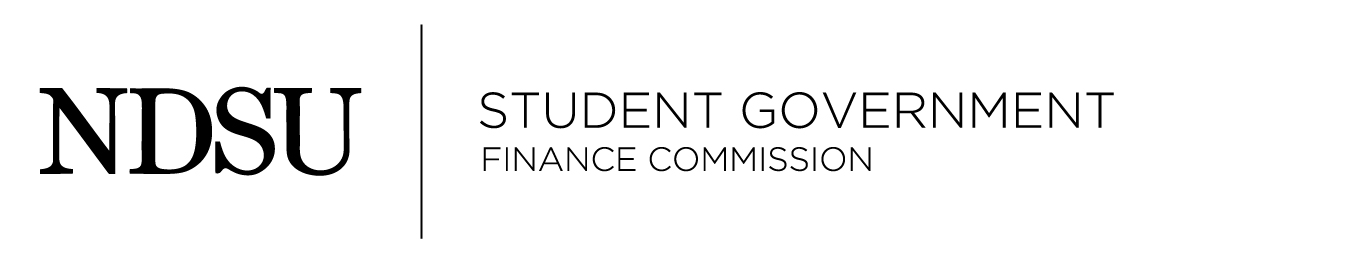 October 28th, 2014Meinecke Board RoomAGENDACall to Order – 4:59pmRoll Call –  Present: Gilderhus, McDaniel, Homan, Guo, Nelson, Tharayil, McGuire, Bollinger, Beske, LochAbsent: N/AExecutive Announcements – Preston GilderhusFund numbersCR - $37,287SP – $12,033TORFF – $1,750Reserve – $128,708.09Assistant Executive Announcements – Eric McDanielUnfinished Business – New Business –TO-01-15 Bison Abroad Club (5:10pm)Preliminary NotesBison Abroad Club is for people who have studied abroad/want to study abroadBrand new and want to be able to fundraise to promote studying abroad to high school students and also be able to give a scholarship to a student to study abroadPlan to fundraise through bake sale for a week during a global diversity month and have a week during that month with food from different countries every dayBeske moves to approve TO-01-15 for the line items Operational Expenses at $175 for a total of $175Homan secondsPassed UnanimouslyCR-81-15 American Institute of Aeronautics and Astronautics (5:20pm)Preliminary NotesLast year there was not a registration cost and this year there is a $100 registration fee per teamTharayil moves to approve CR-81-15 for the line items Registration at $85 for a total of $85Beske secondsPassed UnanimouslyChess Club (5:30pm)CR-82-15 Bloomington Chess OpenPreliminary NotesOriginally requested USCF memberships for only 8 people and are now requesting funding for 10 peopleNeed the USCF membership to be able to compete at chess eventsTharayil moves to approve CR-82-15 for the line items USCF membership fee at $34, travel at $189, lodging at $262, and registration at $704 for a total of $1189McGuire secondsPassed unanimouslyCR-83-15 North American OpenPreliminary NotesBollinger moves to approve CR-83-15 for the line items travel at $962, lodging at $1388, and registration at $194, for a total of $2544Nelson secondsPassed unanimouslyCR-74-15 Wildlife Society (5:45pm)Preliminary NotesWould be an addition to their current budgetOriginal registration cost calculated during budgeting was for $220 and the registration has increased to $265Did not show up for 2nd straight week. Now group’s job about to re-contact the Finance Commission to request a meeting. Announcements – Mr. Bruce Bollinger joined us and he brought his wisdom, advice, and brownies!!! (be jealous)Adjourn – Beske moves to adjourn without objectionNo objection, motion passes